RIMBORSO SPESE SOSTENUTE DAGLI AMMINISTRATORIPER MISSIONI ISTITUZIONALI(art. 84 D.Lgs 267/2000, art. 2 comma 27 legge 24.12.2007 n. 244, art. 5 D.L. 31.05.2010 n. 78 convertito L. 122/2010)PERIODO 1.1.2014 - 31.12.2019CITTA’  di  PIAZZOLA  sul  BRENTA                                Provincia di PadovaANNOBENEFICIARIOIMPORTOCAUSALE 2014MARCON RENATO MARIO320,53RIMBORSO SPESA TRASFERTE, PEDAGGI AUTOSTRADALI E PARCHEGGI ZIN ENRICO A. M. 109,00RIMBORSO BIGLIETTO TRENOMALAMAN FABIO109,00RIMBORSO BIGLIETTO TRENO20150,00NESSUN RIMBORSO20160,00NESSUN RIMBORSO20170,00NESSUN RIMBORSO20180,00NESSUN RIMBORSO20190,00NESSUN RIMBORSO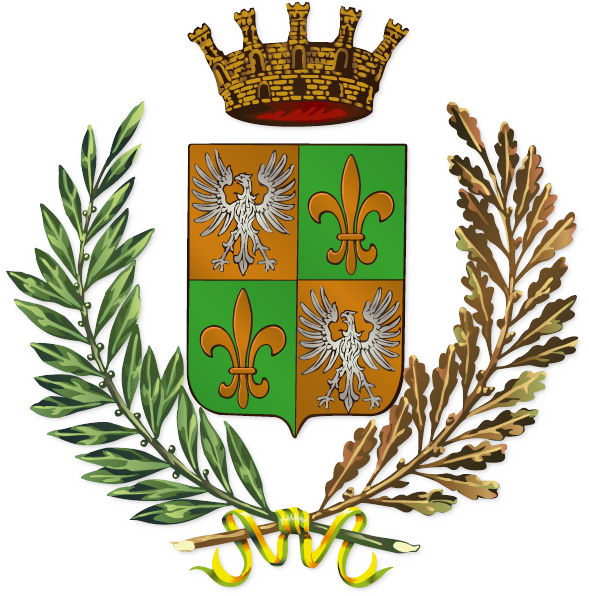 